SingaporeSingaporeSingaporeSingaporeOctober 2030October 2030October 2030October 2030SundayMondayTuesdayWednesdayThursdayFridaySaturday1234567891011121314151617181920212223242526Deepavali2728293031NOTES: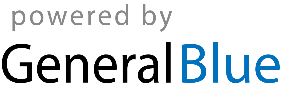 